Протокол № 252/МЭ -И заседания Закупочной комиссии по аукциону в электронной форме с участием только субъектов МСП  на право заключения договора на поставку: «Масла и смазки для автомобильной и спец. техники».  (Лот № 42601-ЭКСП ПРОД-2021-ДРСК).СПОСОБ И ПРЕДМЕТ ЗАКУПКИ: аукцион в электронной форме с участием только субъектов МСП на право заключения договора на поставку «Масла и смазки для автомобильной и спец. техники».  (Лот № 42601-ЭКСП ПРОД-2021-ДРСК).КОЛИЧЕСТВО ПОДАННЫХ НА ЭТАП ЗАЯВОК НА УЧАСТИЕ В ЗАКУПКЕ: 2 (две) заявки.КОЛИЧЕСТВО ОТКЛОНЕННЫХ ЗАЯВОК: 2 (две) заявки.ВОПРОСЫ, ВЫНОСИМЫЕ НА РАССМОТРЕНИЕ ЗАКУПОЧНОЙ КОМИССИИ: О рассмотрении результатов оценки вторых частей заявок. Об отклонении заявки № 569860 ИП МЕЛЬНИКОВ Н. Н.Об отклонении заявки № 575476  ООО "ИМПОРТ ЛУБРИКАНТС".О признании закупки несостоявшейся.РЕШИЛИ:По вопросу № 1Признать объем полученной информации достаточным для принятия решения.Принять к рассмотрению вторые части заявок следующих участников:По вопросу № 2Отклонить заявку Участника  № 569860 ИП МЕЛЬНИКОВ Н. Н. от дальнейшего рассмотрения на основании п. 4.9.6 а) Документации о закупке, как несоответствующую следующим требованиям:По вопросу № 3Отклонить заявку Участника  № 575476  ООО "ИМПОРТ ЛУБРИКАНТС" от дальнейшего рассмотрения на основании п. 4.9.6 а) Документации о закупке, как несоответствующую следующим требованиям:По вопросу № 4Предлагается признать закупку несостоявшейся на основании п. 4.21.1 г) Документации о закупке, так как по результатам рассмотрения вторых частей заявок принято решение о признании менее 2 (двух) заявок соответствующими требованиям Документации о закупки.Секретарь Закупочной комиссии 1 уровня  		                                        Е.Г. ЧуясоваТел. (4162) 397-268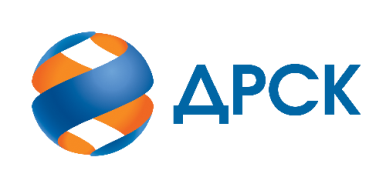                                                                      АКЦИОНЕРНОЕ ОБЩЕСТВО                «ДАЛЬНЕВОСТОЧНАЯ РАСПРЕДЕЛИТЕЛЬНАЯ СЕТЕВАЯ КОМПАНИЯ»г.  БлаговещенскЕИС № 32109937239«29»  марта 2021 года№п/пДата и время регистрации заявкиИдентификационный номер Участника10.02.2021 11:13:06№ 569860 ИП МЕЛЬНИКОВ Н. Н. ИНН 280128030492, ОГРН 30428012810006617.02.2021 05:34:42№ 575476  ООО "ИМПОРТ ЛУБРИКАНТС"ИНН 2724161327, КПП 272401001, ОГРН 1122724001817№п/пДата и время регистрации заявкиИдентификационный номер Участника10.02.2021 11:13:06№ 569860 ИП МЕЛЬНИКОВ Н. Н. ИНН 280128030492, ОГРН 30428012810006617.02.2021 05:34:42№ 575476  ООО "ИМПОРТ ЛУБРИКАНТС"ИНН 2724161327, КПП 272401001, ОГРН 1122724001817№ п/пОснования для отклоненияВ письме о подаче оферты отсутствует пункт «Настоящей заявкой сообщаем, что ______ обладает гражданской правоспособностью в полном объеме для заключения и исполнения Договора, в том числе зарегистрировано в установленном порядке в качестве субъекта гражданского права» (форма 2 Документации о закупке), что противоречит требованиям пп. 1 п.10.1  Приложения №3 Документации о закупки: «Участник закупки должен обладать гражданской правоспособностью в полном объеме для заключения и исполнения Договора, в том числе должен быть зарегистрирован в установленном порядке в качестве субъекта гражданского права».                                                                                                                 По результатам дополнительной экспертизы замечание не снято. Ответ на дополнительный запрос Участником не представлен.№ п/пОснования для отклоненияВ письме о подаче оферты отсутствует пункт «Настоящей заявкой сообщаем, что ______ обладает гражданской правоспособностью в полном объеме для заключения и исполнения Договора, в том числе зарегистрировано в установленном порядке в качестве субъекта гражданского права» (форма 2 Документации о закупке), что противоречит требованиям пп. 1 п.10.1  Приложения №3 Документации о закупки: «Участник закупки должен обладать гражданской правоспособностью в полном объеме для заключения и исполнения Договора, в том числе должен быть зарегистрирован в установленном порядке в качестве субъекта гражданского права».                                                                                                                 По результатам дополнительной экспертизы замечание не снято. Ответ на дополнительный запрос Участником не представлен.